Обучение грамоте (Азбука) 13.11.2015 год.Тема: Буквы Г, г. Звуки [г], [г`]Тип: урок открытия новых знаний в рамках деятельностного подхода.Цель: Сформировать способность учащихся к новому способу действия.Задачи: 
1. Дать представление о буквах Г, г, звуках [г], [г’]
2. Обеспечить условия для формирования навыка чтения слов с изученной буквой, развивать фонематический слух, речь, внимание, мышление.
3. Способствовать воспитанию внимательности, аккуратности, усидчивости, эстетических чувств, любви и бережного отношения к окружающему миру.Планируемые результаты
Предметные. Обучающийся получит возможность научится:давать характеристику согласным звукам;узнавать буквы, обозначающие гласные и согласные звуки;читать слова с изученными буквами;группировать и систематизировать буквы по обозначению ими разных звуков;классифицировать предметы по общему признаку;Метапредметные.  Регулятивные УУД:организовывать своё рабочее место под руководством учителя;осуществлять контроль в форме сличения своей работы с заданным эталоном;уметь проговаривать последовательность действий на уроке;ОценкаПознавательные УУД:ориентироваться в учебнике;понимать информацию, представленную в виде текста, рисунков, схем; способность и умение учащихся производить простые логические действия (анализ, сравнение).Коммуникативные УУД:соблюдать простейшие нормы речевого этикета; планирование учебного сотрудничества с учителем и сверстником, способов взаимодействия;  формирование умения объяснять свой выбор, строить фразы, отвечать на поставленный вопрос, аргументировать;участвовать в коллективном обсуждении учебной проблемы;   Личностные. принимать новый статус «ученик», внутреннюю позицию школьника на уровне положительного отношения к школе;проявлять уважение к своим одноклассникам в ходе дискуссии по теме урока;формировать способность к самооценке на основе критерия успешности учебной деятельности;внутренняя позиция школьника; учебно – познавательный интерес к новому учебному материалу;  ориентация на понимание причин успеха в учебной деятельности: самоанализ и самоконтроль результата;Ход урока1. Орг. момент.Громко прозвенел звонок-     (Слайд 1)     
Начинается урок.                        
Наши ушки на макушке,            
Глазки широко открыты.Слушаем, запоминаем,Ни минуты не теряем.2. Актуализация знаний.- Сегодня к нам на урок пришли два брата-гномика: Гоша и Гена. (Слайд 2) Пришли они к нам не одни, а с буквами. Пока они шли светило яркое солнышко, им было весело, они играли и смеялись. (Слайд 3)Вдруг набежала туча, загремел гром, полил дождь, началась сильная гроза. (Слайд 4) Наши гномики растерялись, но они вспомнили, что у них есть зонтики. ( на доске 2 зонта с шапочками белого цвета и карточки с изученными буквами). Буквы так испугались дождя, что забыли под каким зонтом им надо прятаться. Давайте, ребята, поможем буквам.  Какие буквы спрячем под первый зонт? ( гласные) Под второй зонт? ( согласные) (На зонты вешаются красная и синяя шапочки)-Молодцы, ребята, не дали буквам намокнуть, спрятали все буквы правильно.- Назовите гласные, которые обозначают твёрдость согласного. – Назовите гласные, которые обозначают мягкость согласного – Назовите гласные, которые обозначать два звука, в каких случаях?3. Формулирование темы урока, постановка цели -Как вы думаете, почему сегодня у нас в гостях гномики Гоша и Гена?(Они помогут нам познакомиться с новыми звуками, новой буквой)- Что мы узнаем на уроке? (Какие звуки обозначает новая буква, гласные или согласные звуки, мягкие или твёрдые, звонкие или глухие )- Чему научимся?(Читать слоги, слова, предложения с новой буквой)Физкультминутка  (Слайд 5)Гномик по лесу гулял,                (ходьба на месте)
Колпачок свой потерял.             (наклоны в стороны,
Колпачок был непростым,         вперёд – «ищем пропажу»)
 Со звоночком золотым.             (хлопки в ладоши)
Гному кто точней подскажет,     (прыжки на месте)
Где искать в лесу пропажу?         (ходьба на месте)4.Изучение нового материала   Анализ слов и составление схем слов ( 2 ученика работают за доской, остальные на местах)Разделим слово Гоша на слоги  Го-ша. Назовите первый звук [г].Какой это звук гласный или согласный, почему? Звонкий или глухой, почему?Разделим слово Гена на слоги, Ге-на. Назовите первый  звук [г,].Какой это звук гласный или согласный, почему? Звонкий или глухой, почему?Сравнение схем. В чём отличие? ( 1 звук)Произнесём эти звуки по очереди, чем отличаются?- А теперь сделаем вывод. С какими звуками познакомили нас два брата? ([г][г′]) - Какие это звуки? Эти звуки обозначаются буквой  Г ( На доске появляется буква Г )- На что похожа буква Г?     ( ответы детей)    1)   Стоит подобно кочерге.        И подобно кочерге        Горбит спину буква Г2)   Г – крючок обыкновенный.      Но в труде – помощник верный!   (Слайд 6)Придумать слова  с новой буквой? ( ответы детей)Игра «Не ошибись!» ( на доске картинки: гриб, гитара, гусь, голубь, герб….  Разделить слова на 2 группы:  ( произнести слова)- слова , в которых первый звук [г].- слова , в которых первый звук [г’].Игра « Что любит буква?»  - Что вы можете рассказать о букве Г? Все слова должны начинаться с этой буквы.- Каким видом спорта она любит заниматься? (гимнастикой, греблей, …..)- Что любит рисовать? (грибы, горы,…..)- Что любит есть? ( груши, гранаты, грибы,…..)- Какие цветы любит? ( георгины, гладиолусы, герань, ….)-Во что одевается? ( галстук, гольфы, гетры, ….)- На каких музыкальных инструментах играет? ( гитара, горн,гусли,…)5. Закрепление  нового материала                                                                   а1.Чтение слогов слияний.   ( на доске схема )                            Г           о            - Гоша предлагает подружить букву Г буквами гласных звуков.                      у( К букве Г добавляем гласные и чтение слогов хором)                                      иГ протянула руку букве А получилось ГА.                                                           е  А потом и букве О, получилось ГО.                                                                          И конечно букве У, получилось ГУ.Подружилась с буквой И, получилось ГИ. А с буквой Е, получилось ГЕ.-Буквы подружились и получились слоги.Физкультминутка   Гоша шёл, шёл, шёл.     ( шагаем на месте)   Белый гриб нашёл.         ( рука под козырёк, повороты головы)   Раз грибок, два грибок    ( наклоны)   Положил их в кузовок.    ( присесть на место)Работа   по учебнику над текстом.- Посмотрите на иллюстрацию. Что и кого вы видите?- О чём будет текст?Чтение выделенных слов.- Прочтите слова, написанные с заглавной буквы.-Почему слова Галя и Гена написаны с большой буквы ? (Имена людей!)Чтение текста учащимися про себя.Чтение вслух (1 человек).- Оправдалось наше предположение?- Объясните смысл слов: боровик, поганка ( это грибы)- Какие грибы в корзине у Гали? - Какие грибы в корзине у Гены? - Как выглядит гриб – боровик? (прочитать в тексте)- Чем отличается боровик от поганки?   (Слайд 7, 8) -Грибы бывают съедобные и несъедобные. (ядовитые). Никогда не собирайте грибы сами!6.Итог урокаС какой буквой познакомили нас  гномики?- Какие звуки обозначаем буквой г?- Что узнали о звуках [г], [г`]?- Чему научились на  уроке? 7.Рефлексия учебной деятельности на уроке- Какие задания выполняли?-Какие из них понравились больше всего?- Какие вызвали затруднения? Оценка деятельности Кто остался доволен своей работой на уроке поднимите руки. А кому нужно ещё потренироваться в чтении слов и предложений с новой буквой? Этим мы займёмся на следующем уроке обучения грамоте.Гоша и Гена довольны  вашей работой и дарят вам букву Г  (Слайд 9)Я тоже довольна вашей работой и дарю вам свою улыбку ( на листе нарисована улыбка, присоединяю её к букве Г)  и ставлю за урок оценку…..5 ( буква Г с улыбкой похожи на цифру   5)Прощаться пришла пораИ азбуку закрыть пора!С ней узнали много словИ много всяких всячин,И если ты запомнил ихНе зря урок потрачен.                  (Слайд 10) ( Если остаётся время, даю раскраски с игрой «Найди букву Г» ( проверка – гитара)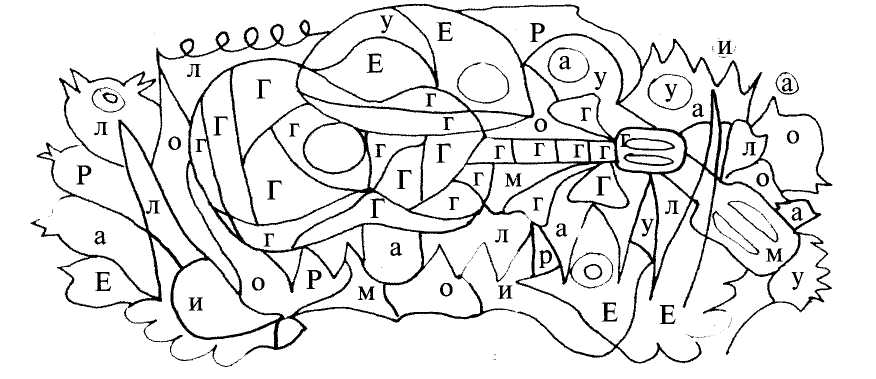 